云南省经纪人协理继续教育培训报名系统操作步骤德宏州房地产行业协会整理发布打开网址：http://pxbm.ynsfx.org/navigations/index点击“注册”，先注册一个免费账号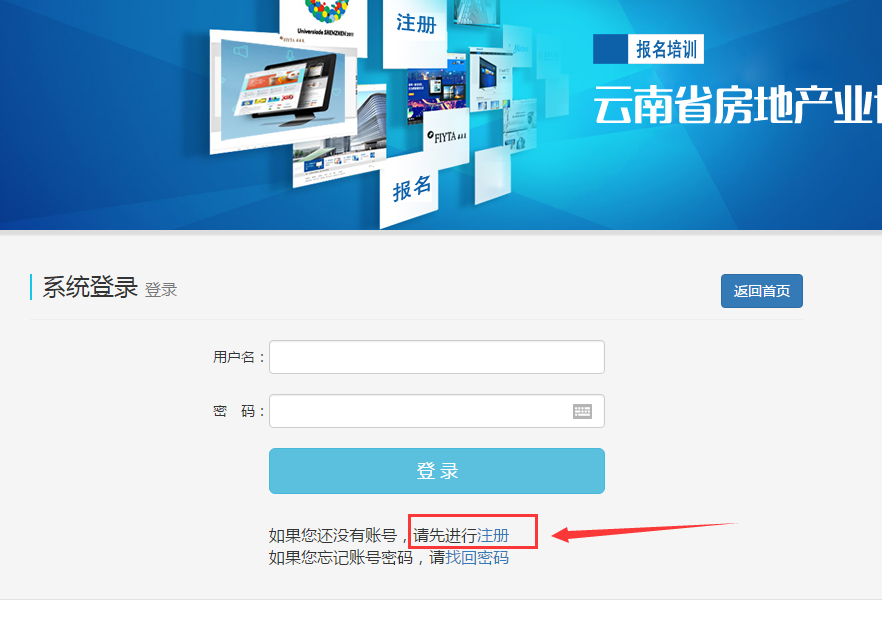 根据提示填写登录信息，请注意，注册类型一定要选择“个人”，所有信息填写完后点击“提交”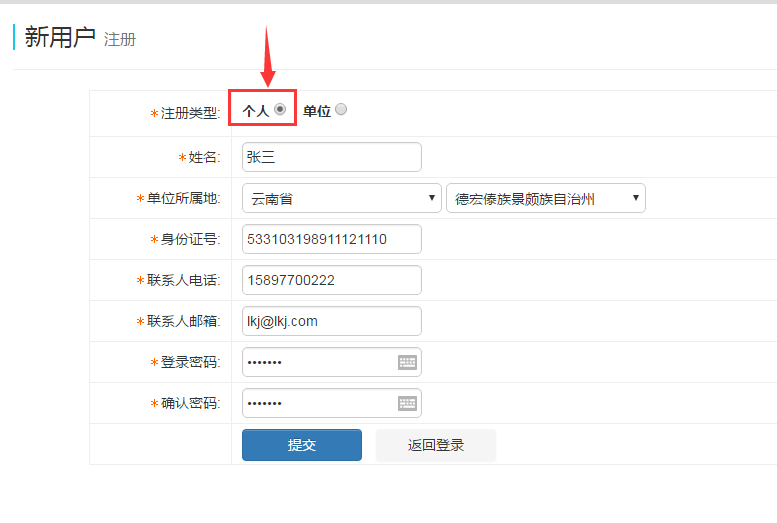 点击“提交”后，系统会提示“注册成功”，请牢记用户名和密码，稍后系统会自动跳转到登录页面，输入我们注册的信息，再点击“登录”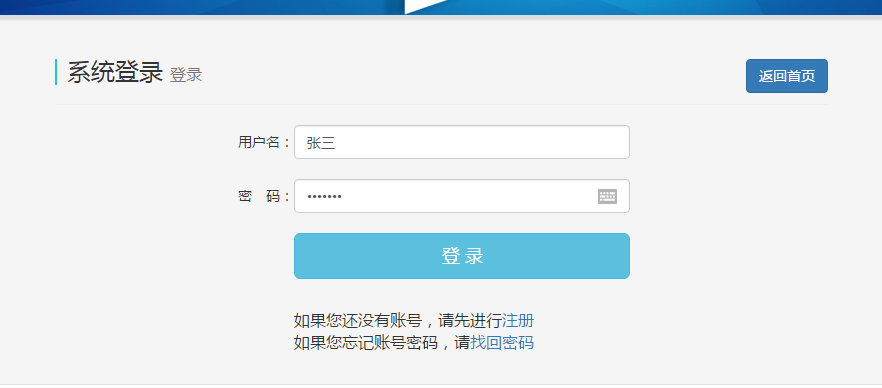 五，这步比较重要，请在浏览器重新打开网址：http://pxbm.ynsfx.org/login   然后点击【培训】，在弹出的对话框中选择“我需要报名”（如已报名成功，则可以点击“我已报名”查看审核装填）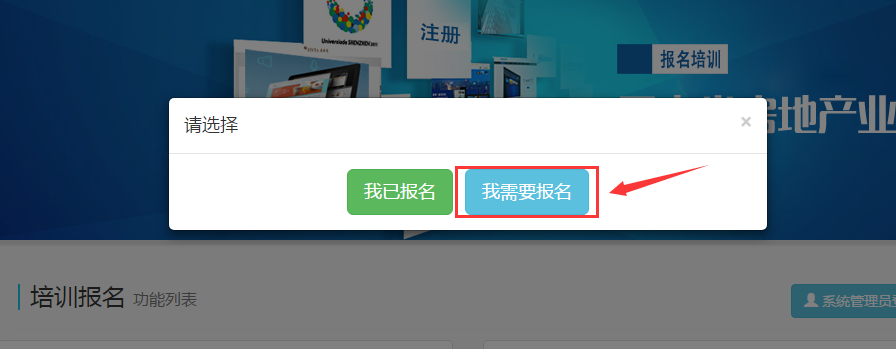 六，在弹出的页面中，都找到“德宏班”，点击报名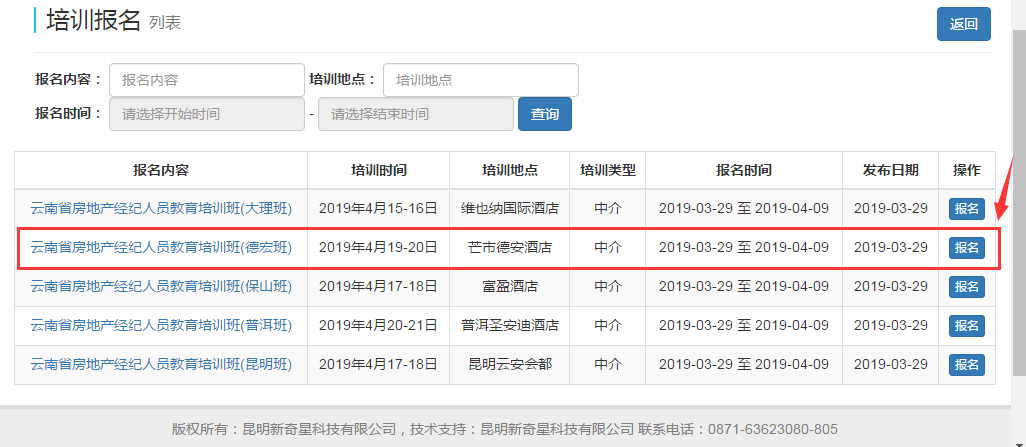 七，随后页面会弹出一个省房协的红头文件，我们滑动滚动条，点击最下面的【我要报名】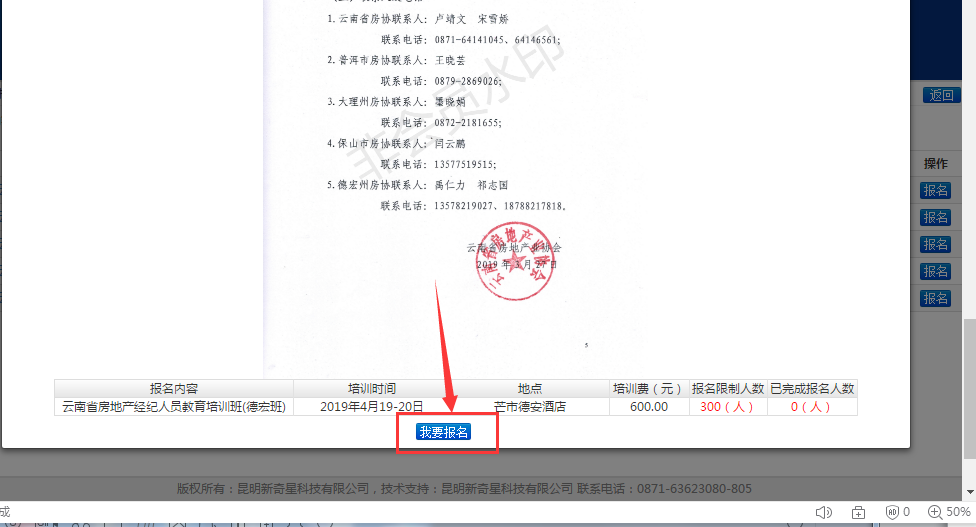 八、在弹出的页面中，选择“德宏傣族景颇族自治州”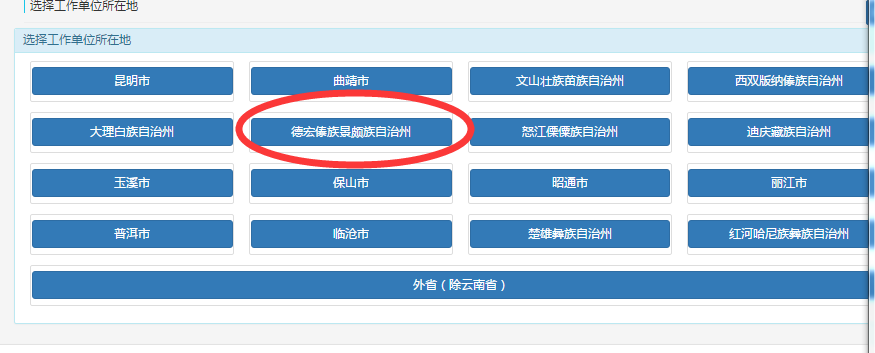 九，页面会弹出一个询问您“有没有信息卡”的窗口。我们根据实际情况选择即可，这里我们以“没有信息卡”为例。点击【没有信息卡】，系统会跳转到登录界面，我们输入之前的登录信息，点击登录。十、登录进去后，我们就能看到培训班信息，点击“添加报名人员”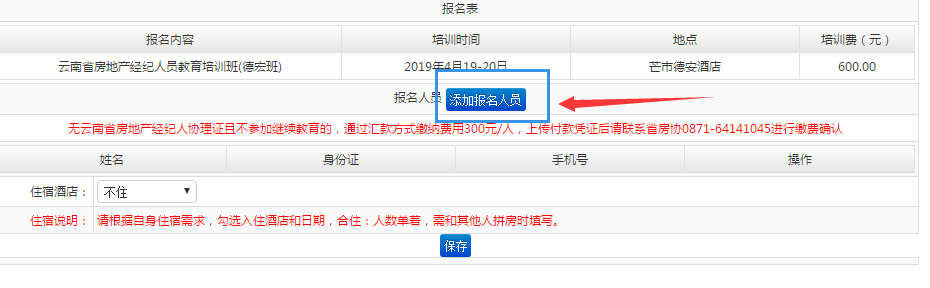 十一、在弹出的窗口中点击“新增”。根据提示填写完整信息后，我们先点左边的小方框打钩，再点击【确认选择】即可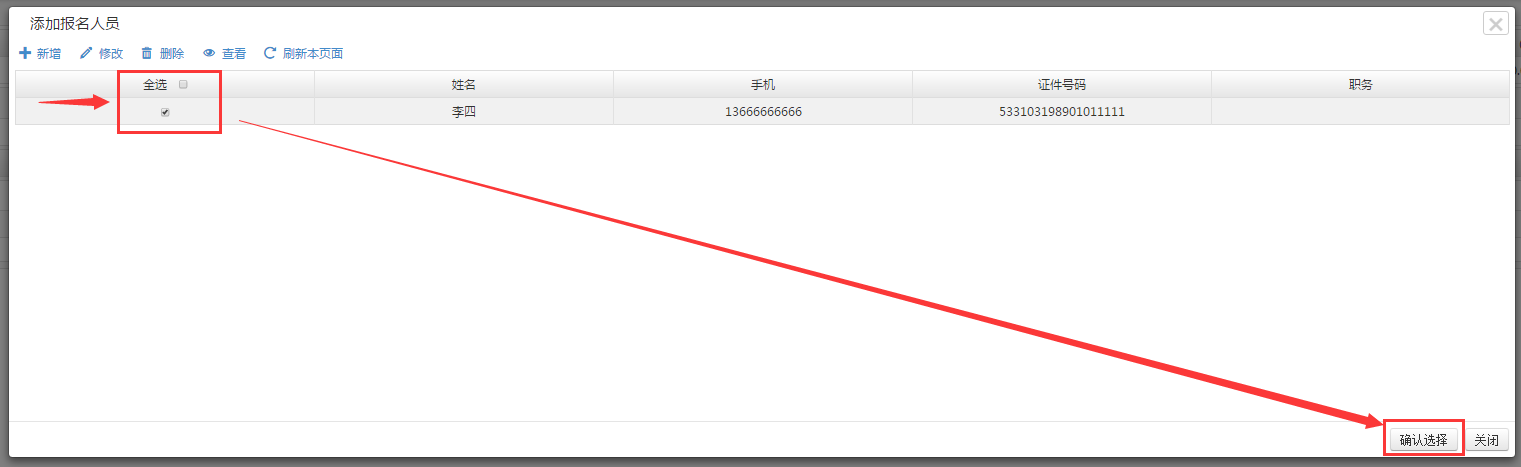 十二、我们还可以选择住宿酒店的情况。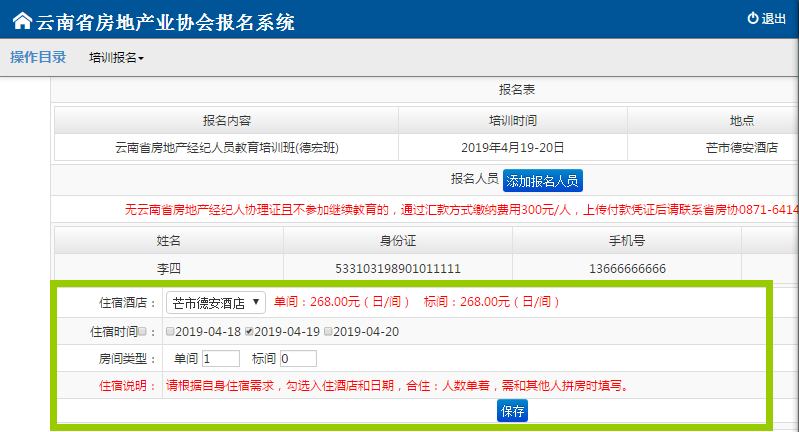 选择完成后点击【提交】即可，如需要发票信息，我们可以在新打开的页面选择，全部填写完成后，点击【保存】，然后【提交审核】，提交审核后信息不可再修改，审核成功后就能在线交费。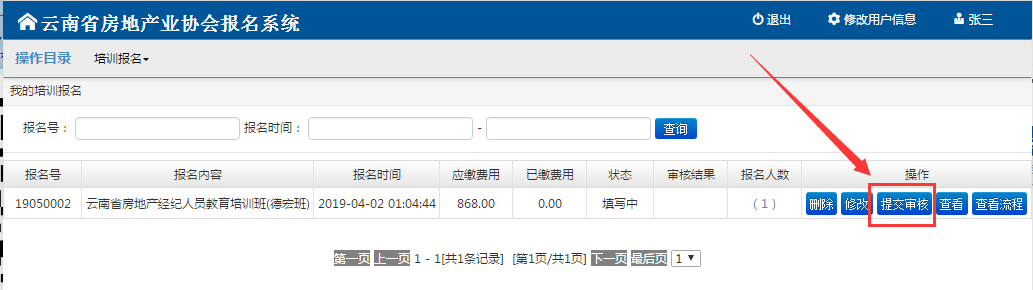 